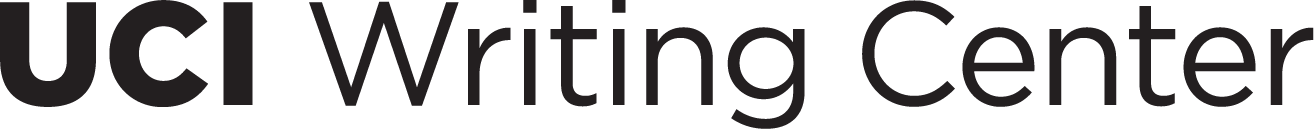 In this writing lab activity sheet, you can find tools to help support you as you start writing, which is referred to as the drafting phase in the writing process. Activity 1 helps you generate content for your essay. Activity 2 provides yes or no questions aimed at checking if your draft meets common criteria. Activity 3 asks you to outline revision goals for your next draft.Activity 1 - Speed WritingBefore starting this activity, identify the main argument or thesis statement of your paper. It doesn’t have to be good, it just has to exist. The following steps pose a series of questions and then ask you to set a 5 minute timer and free write until the time is up. What you write is a good “shitty first draft” that you can use in your paper. How different is the world argued for in Plato’s Republic to our world now? What arguments of Plato’s should we have followed? Set a 5 minute timer. Go! What sentences from your passage will you use in your paper? Write them here. Set a 5 minute timer. Go! What are the definitions for the rhetorical strategies you’ll be writing about? Set a 5 minute timer. Go! What are possible alternative intentions behind the rhetorical strategies Plato uses in the excerpt you’ve chosen? General counterarguments to your thesis statement? Set a 5 minute timer. Go! What do you need to prove to make your thesis more believable or understandable? Set a 5 minute timer. Go! Activity 2 - Drafting ChecklistFor this section, please ask any available Hum. Core peer tutor in the Writing Lab to review your draft based on the checklist, or make an appointment with a peer tutor at a later time. These questions are not a complete list of everything that your paper needs to touch on, but is a catch-all list that can help you improve on common writing concerns. It may be helpful to have these questions in mind while writing, before finishing a draft. Activity 3 - Revision GoalsThis activity asks you to create a set of goals to improve the next version of your draft. In the “aspect to improve” column, identify an element of your paper that you want to improve on. We’ve identified some common areas of improvement here; feel free to cross them out if they don’t apply. In the second column, write down the page number and paragraph where you could work on the element to the left. In the third column, brainstorm some ideas on how to improve. You can do this activity with a peer tutor, who can help identify aspects to improve upon.Do you have enough context in your introduction for someone unfamiliar with the topic to understand your main argument?Does your draft address each question or part of the assignment instructions?Does each paragraph connect to your thesis statement? Does each paragraph introduce at least one piece of new information? Does each paragraph have a topic sentence?Does each paragraph have a concluding or transition sentence?Have you read the paper out loud to yourself or had someone else proofread it?Do you have a plan for getting feedback on this draft?Aspect to ImprovePlace in PaperBrainstormThesis statementTopic sentencesTransitions between paragraphs